RAZPISNA DOKUMENTACIJA V ZVEZI Z JAVNIM NAROČILOMNAROČILO MALE VREDNOSTIza izvedbo storitve:»Analiza shem financiranja URE in OVE za SMP in podpora pripravi nacionalne sheme, izračuna prihrankov ter priglasitve sheme EU«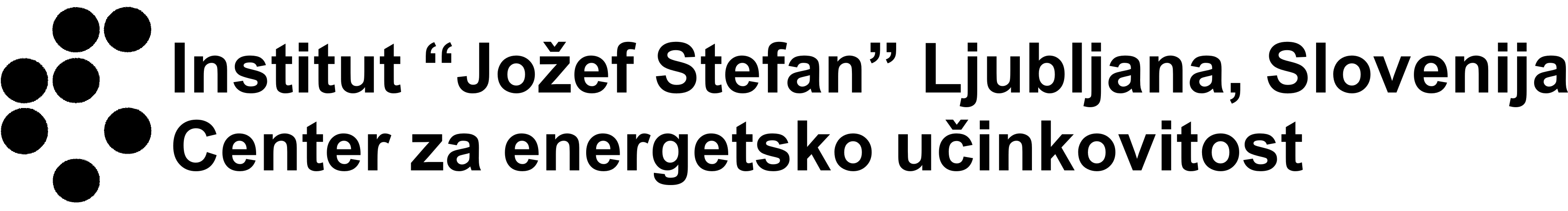 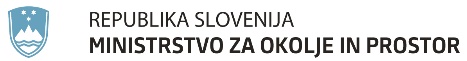 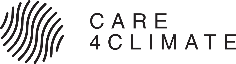 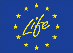 JN3/20(Interna referenčna številka javnega naročila)LJUBLJANA, MAREC 2020POVABILO K ODDAJI PONUDBENaročnik INSTITUT »JOŽEF STEFAN«, Jamova cesta 39, 1000 Ljubljana, davčna številka SI55560822, matična številka 5051606, transakcijski račun: 01100-6030344242 pri UJP Ljubljana, vabi ponudnike, da podajo svojo pisno ponudbo v skladu z dokumentacijo v zvezi z javnim naročilom na osnovi javnega razpisa, objavljenega na Portalu javnih naročil.Naročilo za: »Analiza shem financiranja URE in OVE za SMP in podpora pripravi nacionalne sheme, izračuna prihrankov ter priglasitve sheme EU«, ki se izvaja v okviru projekta LIFE IP CARE4CLIMATE (LIFE17 IPC/SI/000007), se oddaja po postopku naročila male vrednosti, 47. člen ZJN-3 (Uradni list RS, št. 91/2015 in 14/2018; v nadaljevanju ZJN-3).Vabimo Vas, da podate Vašo ponudbo za ta javni razpis v skladu z navodili za izdelavo ponudbe.Ponudbe morajo biti v celoti pripravljene v skladu z dokumentacijo v zvezi z javnim naročilom ter izpolnjevati vse pogoje za udeležbo na tem javnem razpisu.NAVODILA PONUDNIKOM ZA IZDELAVO PONUDBENAROČNIKNaročnik Institut »Jožef Stefan« vabi vse zainteresirane ponudnike, da predložijo ponudbo, skladno z zahtevami iz razpisne dokumentacije.OZNAKA IN PREDMET JAVNEGA NAROČILAInterna referenčna št.: JN3/20Predmet: »Analiza shem financiranja URE in OVE za SMP in podpora pripravi nacionalne sheme, izračuna prihrankov ter priglasitve sheme EU«IZVAJANJE RAZPISAZa oddajo predmetnega naročila se v skladu z 47. členom ZJN-3 (Uradni list RS, št. 91/2015 in 14/2018; v nadaljevanju ZJN-3) izvede naročilo male vrednosti. Naročnik bo na podlagi navedenih pogojev in merila izbral ponudnika, s katerim bo podpisal pogodbo. Pred potekom roka za oddajo ponudb lahko naročnik dopolni razpisno dokumentacijo. Vse spremembe in dopolnitve razpisne dokumentacije bo naročnik podal najkasneje tri dni pred rokom za oddajo ponudb. Vsaka taka dopolnitev bo sestavni del razpisne dokumentacije in bo posredovana preko Portala javnih naročil. Naročnik bo po potrebi podaljšal rok za oddajo ponudb, da bo ponudnikom omogočil upoštevanje dopolnitev. S premaknitvijo roka za oddajo ponudb se pravice in obveznosti naročnika in ponudnikov vežejo na nove roke, ki posledično izhajajo iz podaljšanega roka za oddajo ponudb.DOSTOP DO RAZPISNE DOKUMENTACIJEObrazci razpisne dokumentacije (RD) so dosegljivi na internetnem naslovu: http://www.ijs.si/ijsw/Objave.PRIJAVA NA RAZPISNa razpis se lahko kot ponudnik prijavi vsak gospodarski subjekt, ki je registriran za dejavnost, ki je predmet razpisa.JEZIK PONUDBEPonudnik mora izdelati ponudbo v slovenskem jeziku. VELJAVNOST PONUDBEZa pripravo ponudbe ponudnik uporabi podatke, navedene v priloženi specifikaciji. Veljavnost ponudbe je 31. 7.2020.SKUPNA PONUDBASkupna ponudba je ponudba, ki jo predloži skupina gospodarskih subjektov, ki mora predložiti pravni akt (sporazum ali pogodbo) o skupni izvedbi javnega naročila v primeru, da bodo izbrani na javnem razpisu. Pravni akt o skupni izvedbi javnega naročila mora natančno opredeliti naloge in odgovornosti posameznih gospodarskih subjektov za izvedbo javnega naročila. Pravni akt o skupni izvedbi javnega naročila mora tudi opredeliti nosilca posla, ki skupino gospodarskih subjektov zastopa. V tem primeru naročnik v skladu s 3. odstavkom 81. člena ZJN-3 zahteva, da so navedeni subjekti v pravnem aktu skupaj solidarno in vsak posebej odgovorni za izvedbo javnega naročila. Zgoraj navedeni pravni akt stopi v veljavo v primeru, če bo skupina gospodarskih subjektov izbrana kot najugodnejši ponudnik.V primeru, da skupina gospodarskih subjektov predloži skupno ponudbo, bo naročnik izpolnjevanje pogojev za sodelovanje ugotavljal za vsak gospodarski subjekt posebej; izpolnjevati mora vse pogoje pod točko 2.11 in prvo točko pogoja 2.12.1 (USTREZNOSTI ZA OPRAVLJANJE POKLICNE DEJAVNOSTI), izpolnjevanje ostalih pogojev pa za vse gospodarske subjekte skupaj.PONUDBA S PODIZVAJALCIZa podizvajalsko razmerje gre v primerih, ko glavni izvajalec del ali celoto javnega naročila s pogodbo odda v izvajanje drugi osebi, to je podizvajalcu. Definicija podizvajalca je podana v točki 1, 94. člena ZJN-3. Ponudnik lahko v celoti sam izvede predmetno javno naročilo ali pa ga izvede s podizvajalci.V primeru izvedbe javnega naročila s podizvajalci, je potrebno v ponudbi:navesti vse podizvajalce (vsak podizvajelec posebaj mora izpolnjevati vse pogoje pod točko 2.11) ter vsak del javnega naročila, ki ga namerava oddati v podizvajanje, kontaktne podatke in zakonite zastopnike predlaganih podizvajalcev,izpolnjene Izjave o izpolnjevanju pogojev priglašenih podizvajalcev v skladu z 79. členom ZJN-3 terpriložiti zahtevo podizvajalca za neposredno plačilo, če podizvajalec to zahteva.Glavni izvajalec bo moral med izvajanjem javnega naročila naročnika obvestiti o morebitnih spremembah informacij iz prejšnjega odstavka in poslati informacije o novih podizvajalcih, ki jih namerava naknadno vključiti v izvajanje del, in sicer najkasneje v petih dneh po spremembi. V primeru vključitve novih podizvajalcev mora glavni izvajalec skupaj z obvestilom posredovati tudi podatke in dokumente iz druge, tretje in četrte alineje prejšnjega odstavka ter izpolnjevati vse pogoje pod točko 2.11.Naročnik bo zavrnil vsakega podizvajalca, če zanj obstajajo razlogi za izključitev iz prvega, drugega ali četrtega odstavka 75. člena ZJN-3, razen v primeru iz tretjega odstavka 75. člena ZJN-3, lahko pa zavrne vsakega podizvajalca tudi, če zanj obstajajo razlogi za izključitev iz šestega odstavka 75. člena ZJN-3. Naročnik bo zavrnil predlog za zamenjavo podizvajalca oziroma vključitev novega podizvajalca tudi, če bo to vplivalo na nemoteno izvajanje ali dokončanje del in če novi podizvajalec ne izpolnjuje pogojev, ki jih je postavil naročnik v dokumentaciji v zvezi z oddajo javnega naročila. Naročnik bo o morebitni zavrnitvi novega podizvajalca obvestiti glavnega izvajalca najpozneje v desetih dneh od prejema predloga.V primeru, da podizvajalec v skladu in na način, določen v drugem in tretjem odstavku 94. člena ZJN-3, zahteva neposredno plačilo, se šteje, da je neposredno plačilo podizvajalcu obvezno v skladu s tem zakonom in obveznost zavezuje naročnika in glavnega izvajalca.Kadar namerava ponudnik izvesti javno naročilo s podizvajalcem, ki zahteva neposredno plačilo v skladu s tem členom, mora:glavni izvajalec v pogodbi pooblastiti naročnika, da na podlagi potrjenega računa oziroma situacije s strani glavnega izvajalca neposredno plačuje podizvajalcu,podizvajalec predložiti soglasje, na podlagi katerega naročnik namesto ponudnika poravna podizvajalčevo terjatev do ponudnika,glavni izvajalec svojemu računu ali situaciji priložiti račun ali situacijo podizvajalca, ki ga je predhodno potrdil.Če neposredno plačilo podizvajalcu ni obvezno, bo naročnik od glavnega izvajalca zahteval, da mu najpozneje v 60 dneh od plačila končnega računa oziroma situacije pošlje svojo pisno izjavo in pisno izjavo podizvajalca, da je podizvajalec prejel plačilo za izvedene gradnje ali storitve oziroma dobavljeno blago, neposredno povezano s predmetom javnega naročila.Če glavni izvajalec ne ravna v skladu s 94. členom ZJN-3, naročnik Državni revizijski komisiji poda predlog za uvedbo postopka o prekršku iz 2. točke prvega odstavka 112. člena ZJN-3.V primeru, da ponudnik nastopa s podizvajalci ponudnik predloži Pooblastilo za neposredno plačilo oziroma izjavi, da v ponudbi NE nastopa s podizvajalci. V tem primeru predloži Izjavo o izvedbi javnega naročila s podizvajalci/brez podizvajalcev (OBRAZEC 3).DOPUSTNA PONUDBADopustna ponudba« je ponudba, ki jo predloži ponudnik, za katerega ne obstajajo razlogi za izključitev in ki izpolnjuje pogoje za sodelovanje, njegova ponudba ustreza potrebam in zahtevam naročnika, določenim v tehničnih specifikacijah in v dokumentaciji v zvezi z oddajo javnega naročila, je prispela pravočasno, pri njej ni dokazano nedovoljeno dogovarjanje ali korupcija, naročnik je ni ocenil za neobičajno nizko in cena ne presega zagotovljenih sredstev naročnika.Ponudnik odda ponudbo po naslednjem vrstnem redu:podatki o ponudniku  – obrazec 1 podatki o vodilnem partnerju v skupni ponudbi – OBRAZEC 2izvedba javnega naročila s podizvajalci – obrazec 3obrazci za ugotavljanje sposobnosti ponudnika – obrazEc 4.1 do 4.6 s priloženimi dokazili za izpolnjevanje pogojevpredračun – obrazEC 5razdelitev programa dela s časovnico – OBRAZEC 6izpolnjen, na vsaki strani parafiran in podpisan vzorec pogodbe – obrazec 7V skladu s 6. točko 91. člena ZJN-3 mora ponudnik v 8 dneh po prejemu poziva posredovati podatke o:svojih ustanoviteljih, družbenikih, vključno s tihimi družbeniki, delničarjih, komanditnih ali drugih lastnikih in podatke o lastniških deležih navedenih oseb;gospodarskih subjektih, za katere se glede na določbe zakona, ki ureja gospodarske družbe, šteje, da so z njim povezane.Ponudnik, ki odda ponudbo, pod kazensko in moralno odgovornostjo jamči, da so vsi podatki in dokumenti, poslani v ponudbi, resnični. V nasprotnem primeru ponudnik naročniku odgovarja za vso škodo, ki mu je nastala.RAZLOGI ZA IZKLJUČITEV Naročnik bo v skladu z osmim odstavkom 75. člena ZJN-3 iz postopka javnega naročanja kadar koli v postopku izključil gospodarski subjekt, če se izkaže, da je subjekt pred ali med postopkom javnega glede na storjena ali neizvedena dejanja v enem od položajev iz te točke navodil.POGOJI ZA SODELOVANJEMINIMALNI POGOJI ZA SODELOVANJE GLEDE USTREZNOSTI ZA OPRAVLJANJE POKLICNE DEJAVNOSTIMINIMALNI POGOJI ZA SODELOVANJE GLEDE TEHNIČNE IN STROKOVNE SPOSOBNOSTIPodatke iz uradnih evidenc bo naročnik na podlagi soglasja ponudnika pridobil sam. Naročnik lahko upošteva podatke iz uradnih evidenc, ki jih je pridobil oz. predložil ponudnik v drugih postopkih javnega naročanja, če izpis iz uradne evidence ni starejši od štirih mesecev.Če država, v kateri ima ponudnik svoj sedež, ne izdaja v razpisni dokumentaciji zahtevanih dokazil oz. dokumentov, lahko ponudnik poda ustrezno zapriseženo izjavo prič ali ponudnika, ki mora biti podana pred pravosodnim ali upravnim organom, notarjem ali pristojnim organom poklicnih ali gospodarskih subjektov v državi, v kateri ima ponudnik svoj sedež.POSTOPKI IN NAČIN OCENJEVANJA PONUDBNaročnik bo pred oddajo javnega naročila preveril obstoj in vsebino podatkov oziroma drugih navedb iz ponudbe ponudnika, kateremu se je odločil oddati javno naročilo. Naročnik bo opravil pregled in ocenjevanje ponudb ter javno naročilo oddal na način, kot je opredeljeno v določilih 89. člena ZJN-3.Variantne ponudbe niso dopustne.CENA PONUDBEVse cene morajo biti izražene v EUR ter vsebovati vse stroške v zvezi z izvedbo predmeta tega javnega naročila. Končna cena mora vključevati vse elemente, iz katerih je sestavljena. Popusti in DDV morajo biti prikazani ločeno.V primeru, da bo naročnik pri pregledu in ocenjevanju ponudb odkril očitne računske napake, bo ravnal v skladu s 7. odstavkom 89. člena ZJN-3. MERILA PRI OCENJEVANJU IN VREDNOTENJU PONUDBMerilo za izbor najugodnejšega ponudnika je ekonomsko najugodnejša ponudba, določena na podlagi spodaj naštetih meril.MERILO 1: Ponudbena cena Pri merilu ponudbena cena lahko prejme ponudnik največ 30 točk. V okviru merila ponudbena cena bo naročnik upošteval ponudbeno ceno v EUR brez DDV.Formula za izračun števila točk:M1= (najnižja ponujena cena / ponujena cena ocenjevanega ponudnika) * 30Po tej formuli dobi ponudba z najnižjo ceno 30 točk, ostale pa sorazmerno manjše število točk.MERILO 2: Vodstvene reference z dokaziliPri merilu vodstvenih referenc z dokazili imenovanega kadra lahko ponudnik prejme največ 10 točk. Točke se dodelijo glede na spodaj navedene kategorije in se med seboj ne seštevajo. Informacije, ki so potrebne za dodelitev točk iz naslova merila 2, bodo pridobljene iz OBRAZCA 4.5 in sicer:za vodenje tehničnih-strokovnih projektov in skupine do 10 oseb: 2 točki, za vodenje tehničnih-strokovnih projektov in skupine od 10 do 15 oseb: 5 točk,za vodenje tehničnih-strokovnih projektov in skupine nad 15 oseb: 10 točki.MERILO 3: Poznavanje področja upravljanja z energijo v podjetjih, dokazljivo s strokovnimi referencamiPri merilu poznavanja področja upravljanja z energijo v podjetjih dokazljivo z referencami lahko ponudnik prejme največ 15 točk. Točke se dodelijo glede na spodaj navedene kategorije in se med seboj ne seštevajo. Informacije, ki so potrebne za dodelitev točk iz naslova merila 3, bodo pridobljene iz OBRAZCA 4.5 in sicer:za udeležbo na neformalnih izobraževanjih s področja upravljanja z energijo v podjetjih: 2 točki,za opravljen tečaj EUREM (ali enakovreden/primerljiv tečaj): 10 točk,za opravljen tečaj presojevalca ISO50001 (ali enakovreden/primerljiv tečaj): 15 točk.MERILO 4: Izvajanje izobraževanj s področja rabe energije v podjetjihPri merilu izvajanja izobraževanj imenovanega kadra na področju rabe energije v podjetjih lahko ponudnik prejme največ 15 točk. Točke se dodelijo glede na spodaj navedene kategorije in se med seboj ne seštevajo. Informacije, ki so potrebne za dodelitev točk iz naslova merila 4, bodo pridobljene iz OBRAZCA 4.5 in sicer:za udeležbo kot predavatelj na najmanj dveh strokovnih posvetih s področja rabe energije v podjetjih: 2 točki,za izvedbo predavanj za strokovno javnost, npr. za upravljalce energetskih naprav (najmanj eno izobraževanje): 10 točk,za izvedbo specialističnih izobraževanj, ki vključuje opravljanje preizkusa znanja za osebe vključene v izobraževanje (najmanj dve izobraževanji): 15 točk.MERILO 5: Razdelitev programa dela s časovnicoPri merilu razdelitve programa dela s časovnico lahko ponudnik prejme največ 30 točk. Osnova za dodelitev točk po merilu 6 je razdelitev programa dela s časovnico, ki jasno izpostavi vse ključne vsebine naloge in njihovo izvedbo časovno opredeli tako, da bodo pravočasno izdelani vsi izročki projekta. Z navedbo ustreznih ključnih vsebin naloge izvajalec izkazuje poznavanje predmetne problematike, zato naročnik pri ocenjevanju ne bo upošteval naštevanje nerelevantnih vsebin v podrobni razdelitvi programa del. Po merilu 6 se ocenjuje tudi izvedljivost projekta in sicer tako, da je v razdelitvi programa dela s časovnico jasno predvidena mesečna dinamika delovne obremenitve izvajalca (izražena z mesečnim številom ur, ki so potrebne za izvedbo vseh navedenih nalog) in mesečna dinamika deležev izstavljenega računa (izražena v % vrednosti predračuna). Informacije, ki so potrebne za dodelitev točk iz naslova merila 5, bodo pridobljene iz OBRAZCA 6. Možno število točk je 30 in sicer:za okvirno razdelitev programa dela z manj kot 5 izpostavljenimi ključnimi vsebinami: 1 točka,za okvirno razdelitev programa dela (izpostavljeno je manj kot 10 ključnih vsebin naloge) z okvirno časovno opredelitvijo iz katere ni jasno razvidno, katere mesece se bodo izpostavljene vsebine izvajale in/ali bodo izročki pravočasno izvedeni: 2 točki,za okvirno razdelitev programa dela (izpostavljeno je manj kot 10 ključnih vsebin naloge) s podrobno časovno opredelitvijo izvajanja ključnih vsebin naloge in črpanja predvidenih sredstev: 8 točk,za podrobno razdelitev programa del z okvirno časovno opredelitvijo iz katere ni jasno razvidno, katere mesece se bodo izpostavljene vsebine izvajale in/ali bodo izročki pravočasno izvedeni: 8 točk,za podrobno razdelitev programa del (izpostavljeno je vsaj 10 ključnih vsebin naloge) in podrobno časovno opredelitvijo izvajanja ključnih vsebin naloge in črpanja predvidenih sredstev: 30 točk.SKUPNI IZRAČUN TOČK:T = M1 + M2 + M3+ M4+ M5T= skupno število točk Najvišje skupno število točk je 100. V primeru, da bosta dva ali več ponudnikov prejela enako skupno število točk, bo naročnik izbral ponudbo tistega ponudnika, ki bo prejel več točk v prvem od meril po naslednjem vrstnem redu: M3, M4, M2 in M5.Telefonskih pojasnil naročnik ne bo posredoval.ROKI ZA POJASNILA V ZVEZI Z DOKUMENTACIJO O JAVNEM NAROČANJUNaročnik bo kot pravočasno zahtevo za pojasnilo razpisne dokumentacije oziroma kakršnokoli drugo vprašanje v zvezi z naročilom štel kot pravočasno, v kolikor bo na Portalu javnih naročil zastavljeno najkasneje do 2. 4. 2020 do 10:00 ure. Na zahteve za pojasnila oziroma druga vprašanja v zvezi z naročilom zastavljena po tem roku, naročnik ne bo odgovarjal.ROK IN NAČIN PREDLOŽITVE PONUDBEPonudniki morajo ponudbe predložiti v informacijski sistem e-JN na spletnem naslovu https://ejn.gov.si/eJN2, v skladu s točko 3 dokumenta Navodila za uporabo informacijskega sistema za uporabo funkcionalnosti elektronske oddaje ponudb e-JN: PONUDNIKI (v nadaljevanju: Navodila za uporabo e-JN), ki je del te razpisne dokumentacije in objavljen na spletnem naslovu https://ejn.gov.si/eJN2.Ponudnik se mora pred oddajo ponudbe registrirati na spletnem naslovu https://ejn.gov.si/eJN2, v skladu z Navodili za uporabo e-JN. Če je ponudnik že registriran v informacijski sistem e-JN, se v aplikacijo prijavi na istem naslovu.Za oddajo ponudb je zahtevano eno od s strani kvalificiranega overitelja izdano digitalno potrdilo: SIGEN-CA (www.sigen-ca.si), POŠTA®CA (postarca.posta.si), HALCOM-CA (www.halcom.si), AC NLB (www.nlb.si).Ponudba se šteje za pravočasno oddano, če jo naročnik prejme preko sistema e-JN 8. 4. 2020 /datumski rok za predložitev ponudb/ do 10:00 ure. Za oddano ponudbo se šteje ponudba, ki je v informacijskem sistemu e-JN označena s statusom »ODDANO«.Ponudnik lahko do roka za oddajo ponudb svojo ponudbo umakne ali spremeni. Če ponudnik v informacijskem sistemu e-JN svojo ponudbo umakne, se šteje, da ponudba ni bila oddana in je naročnik v sistemu e-JN tudi ne bo videl. Če ponudnik svojo ponudbo v informacijskem sistemu e-JN spremeni, je naročniku v tem sistemu odprta zadnja oddana ponudba.Po preteku roka za predložitev ponudb ponudbe ne bo več mogoče oddati.Dostop do povezave za oddajo elektronske ponudbe v tem postopku javnega naročila je na naslednji povezavi: https://ejn.gov.si/ponudba/pages/aktualno/aktualno_javno_narocilo_podrobno.xhtml?zadevaId=17097ČAS ODPIRANJA PONUDB Odpiranje ponudb bo potekalo avtomatično v informacijskem sistemu e-JN dne 8. 4. 2020 in se bo začelo ob 10:01 uri na spletnem naslovu https://ejn.gov.si/eJN2. Odpiranje poteka tako, da informacijski sistem e-JN samodejno ob uri, ki je določena za javno odpiranje ponudb, prikaže podatke o ponudniku, o variantah, če so bile zahtevane oziroma dovoljene, ter omogoči dostop do .pdf dokumenta, ki ga ponudnik naloži v sistem e-JN pod razdelek »Predračun«. Javna objava se avtomatično zaključi po preteku 60 minut. Ponudniki, ki so oddali ponudbe, imajo te podatke v informacijskem sistemu e-JN na razpolago v razdelku »Zapisnik o odpiranju ponudb«. ROK VELJAVNOSTI PONUDBERok veljavnosti ponudbe je: 31. 7. 2020.OBRAZEC »PREDRAČUN«Ponudnik ne sme spreminjati vsebine predračuna.Ponudnik izpolni vse postavke v Predračunu, in sicer na največ dve decimalni mesti. V kolikor ponudnik vpiše ceno nič (0) EUR, se šteje, da ponuja postavko brezplačno.Ponujena cena z DDV mora zajemati vse popuste in stroške.Ponudnik v sistemu e-JN predračun naloži v razdelek »Predračun« v .pdf datoteki.POGODBAPogodbo bo podpisal Institut »Jožef Stefan«.V skladu s šestim odstavkom 14. člena Zakona o integriteti in preprečevanju korupcije (Uradni list RS, št. 69/11-UPB2; v nadaljevanju ZIntPK) je dolžan izbrani ponudnik na poziv naročnika, pred podpisom pogodbe, predložiti izjavo ali podatke o udeležbi fizičnih in pravnih oseb v lastništvu kandidata, vključno z udeležbo tihih družbenikov v ter o gospodarskih subjektih za katere se glede na določbe zakona, ki ureja gospodarske družbe, šteje, da so povezane družbe s kandidatom. Če bo ponudnik predložil lažno izjavo oziroma bo dal neresnične podatke o navedenih dejstvih, bo to imelo za posledico ničnost pogodbe.Izbrani ponudnik mora podpisati in vrniti naročniku pogodbo v roku 8 delovnih dni po prejemu s strani naročnika podpisane pogodbe. Pogodba se bo pred podpisom vsebinsko prilagodila glede na to, ali bo izbrani ponudnik predložil skupno ponudbo, prijavil sodelovanje podizvajalcev in podobno.PRAVNO VARSTVOPravno varstvo ponudnikov v postopku javnega naročanja je zagotovljeno v skladu z določbami zakona o pravnem varstvu v postopkih javnega naročanja (Uradni list RS št, 43/11 in spremembe, v nadaljevanju ZVPVPJN), po postopkih in na način kot ga določa zakon.Zahtevek za revizijo, ki se nanaša na vsebino objave in/ali razpisno dokumentacijo se lahko vloži v desetih delovnih dneh od dneva objave obvestila o javnem naročilu ali obvestila o dodatnih informacijah, informacijah o nedokončanem postopku ali popravku, če se s tem obvestilom spreminjajo ali dopolnjujejo zahteve ali merila za izbor najugodnejšega ponudnika, pri čemer se lahko zahtevek za revizijo nanaša na spremenjeno, dopolnjeno ali pojasnjeno vsebino objave ali razpisne dokumentacije ali z njim neposredno povezano navedbo v prvotni objavi ali razpisni dokumentaciji. Zahtevka za revizijo ni dopustno vložiti po roku za prejem ponudb, razen če je rok za prejem ponudb krajši od desetih delovnih dni. V tem primeru se lahko zahtevek za revizijo vloži v desetih delovnih dneh od dneva objave obvestila o naročilu.Takso v višini 2.000 eurov mora vlagatelj plačati na transakcijski račun Ministrstva za finance, številka SI56 0110 0100 0358 802, odprt pri Banki Slovenije, Slovenska 35, 1505 Ljubljana, Slovenija, SWIFT KODA: BSLJSI2X; IBAN:SI56011001000358802 – taksa za postopek revizije javnega naročanja.Zahtevek za revizijo mora biti vložen pri Institut »Jožef Stefan«., Jamova cesta 39, 1000 Ljubljana, in sicer neposredno na tem naslovu ali po pošti priporočeno s povratnico.TEHNIČNI OPIS STORITVE»Analiza shem financiranja URE in OVE za SMP in podpora pripravi nacionalne sheme, izračuna prihrankov ter priglasitve sheme EU«IZHODIŠČEV okviru podaktivnosti C6.4: Development of instruments for promoting energy efficiency and renewable energy sources in SMEs and industry projekta LIFE IP CARE4CLIMATE smo na IJS predvideli izvedbo analize shem financiranja URE in OVE za SMP in podporo pripravi nacionalne sheme, izračuna prihrankov ter priglasitve sheme EU.NAMENSmoter razpisane projektne naloge je analiza shem financiranja učinkovite rabe energije (URE) in obnovljivih virov energije (OVE) za srednja in mala podjetja ter industrijo, z namenom pregleda dosedanjih spodbud, uspešnosti spodbud ter pregleda metod določitve prihrankov s ciljem priprave nove oziroma izpopolnjene sheme, ki bo v gospodarstvu poskrbela za ustrezno in transparentno shemo financiranja URE in OVE za podjetja. Prav tako bodo pregledane metode za izračune prihrankov ter sodelovanje pri priglasitvi sheme na EU za potrditev kot dovoljena državna pomoč. Projektna naloga vključuje tudi koordinacijo izvajanja analize o finančni podpori, finančnih instrumentih in potrebah MSP-jev za financiranje projektov energetske učinkovitosti in obnovljivih virov energije.VSEBINAV okviru naloge bo izvedena poglobljena finančna, ekonomska, pravna in organizacijska analiza podporne sheme za učinkovito rabo energije (URE) in obnovljivih virov energije (OVE) za srednja in mala podjetja ter industrijo. V analizo bo vključen pregled dosedanjih praks in priporočil o izvedenih podpornih postopkih posvetovanja z zainteresiranimi stranmi, pri čemer se bo izvajalec naslanjal na analizo o finančni podpori, finančnih instrumentih in potrebah MSP-jev za financiranje projektov energetske učinkovitosti in obnovljivih virov energije, ki jo bo izvajala Ekonomska fakulteta in pri kateri je predvideno sodelovanje izvajalca v okviru analize podporne sheme.Na podlagi rezultatov raziskave in analitične osnovne študije bo pripravljena shema podpore za učinkovito rabo energije (URE) in obnovljivih virov energije (OVE) za srednja in mala podjetja ter industrijo. Shemo bo izvajal Eko sklad, ki bo z izvajalcem sodeloval pri pripravi sheme ter zagotavljanju podatkov obstoječih shem. Sheme za podporo industriji bodo temeljile na nepovratnih in povratnih spodbudah, po potrebi tudi pri garancijah. Za shemo bo izvajalec skupaj z IJS-CEU ter Eko skladom pripravil poslovni in finančni načrt za instrumente, obenem pa bo vzpostavljena bo enostavna, pregledna in enotna potrditev prihranka energije ter postavljeni kriteriji upravičenosti. V teku projekta bo izvajalec sodeloval s finančnimi institucijami (Eko sklad) in resornimi ministrstvi ter zagotavljal strokovno podporo pri priglasitvi sheme komisiji CEU ter pripravi podporne dokumentacije. Izvajalec bo koordiniral izvajanje del na nalogi C6.4. v okviru projekta LIFE IP CARE4CLIMATE (LIFE17 IPC/SI/000007) med sodelujočimi institucijami (Eko sklad, IJS-CEU, Ekonomska fakulteta). Izvajalec bo tako za naročnika opravil naslednja dela:Analiza finančnih, ekonomskih, pravnih in organizacijskih vidikov podporne sheme za URE in OVE v SMP in industrijiPredlog za novo/izboljšano shemo za podporo URE in OVE za SMP in industrijoPriprava preprostega, preglednega in enotnega potrjevanja prihrankov energijeSodelovanje s finančnimi institucijami in ministrstviPodpora pri prijavi sheme EUVodenje projektakoordinacija med izvajalci IJS-CEU, Ekonomska fakulteta in Ekoskladnadzor pri izvedbi raziskave o finančni podpori, finančnih instrumentih in potrebah MSP-jev za financiranje projektov energetske učinkovitosti in obnovljivih virov energije, ki jo za naročnika IJS-CEU izvaja Ekonomska fakultetapriprava izročkov naloge »C6.4. Development of instruments for promoting energy efficiency and renewable energy sources in SMEs and industry«, in sicer 30.6.2020 ter 30.12.2020MEJNIKIMejniki analize shem financiranja URE in OVE za SMP in podpora pripravi nacionalne sheme, izračuna prihrankov ter priglasitve sheme EU:30.6.2020: rok za poročilo »Analiza finančnih, ekonomskih, pravnih in organizacijskih vidikov podporne sheme za URE in OVE v SMP in industriji«30.6.2020: rok za priprava izročka naloge »C6.4. Development of instruments for promoting energy efficiency and renewable energy sources in SMEs and industry« v skladu s programom del projekta LIFE IP CARE4CLIMATE (LIFE17 IPC/SI/000007), in sicer »Survey results and analyses - analysis of SMEs potentials and requirements under financial sources for the EE and RES measures, study of supporting scheme and review of foreign practises, ki ga za naročnika izdela Ekonomska fakulteta30.12.2020: rok za dokument »Predlog za shemo za podporo URE in OVE za SMP in industrijo s predlogom potrjevanja prihrankov ter podporni dokumenti za prijavo sheme Komisiji EU«30.12.2020: rok za priprava izročka naloge »C6.4. Development of instruments for promoting energy efficiency and renewable energy sources in SMEs and industry« v skladu s programom del projekta LIFE IP CARE4CLIMATE (LIFE17 IPC/SI/000007), in sicer »Standard documentation for EE and RES support scheme in industry sector and related regulation framework: Implementation plan, Guidelines, Standard documentation and toolkits, Draft regulation.KONČNI REZULTATKončni rezultati analize shem financiranja URE in OVE za SMP in podpora pripravi nacionalne sheme, izračuna prihrankov ter priglasitve sheme EU ima predvidene naslednja rezultate v obliki izročkov:Analiza finančnih, ekonomskih, pravnih in organizacijskih vidikov podporne sheme za URE in OVE v SMP in industriji - v obliki poročilaPredlog za shemo za podporo URE in OVE za SMP in industrijo s predlogom potrjevanja prihrankov – v obliki usklajenega dokumenta z Eko skladom in pripravljenimi izhodišči za poslovni načrt in financiranjePodporni dokumenti za prijavo sheme Komisiji EU – dokumenti, usklajeni z Ekoskladom za potrebe prijave sheme Priprava izročkov naloge »C6.4. Development of instruments for promoting energy efficiency and renewable energy sources in SMEs and industry«, in sicer 30.6.2020 ter 30.12.2020, v skladu s programom del projekta LIFE IP CARE4CLIMATE (LIFE17 IPC/SI/000007).DODATNE ZAHTEVEKer bo izvajalec na nalogi C6.4 v okviru projekta LIFE IP CARE4CLIMATE (LIFE17 IPC/SI/000007) koordiniral izvajanje del med sodelujočimi institucijami (Eko sklad, IJS-CEU, Ekonomska fakulteta), je želena čim večja izvajalčeva prisotnost v prostorih naročnika.ČASOVNICAKandidat dokazuje izvedljivost projekta s predlaganjem časovnice, ki mora vključevati vse ključne aktivnosti projektne naloge in mesečno število delovnih ur, ki so potrebne za izvedbo predvidenih aktivnosti.OBRAZCI:PODATKI O PONUDNIKU OBRAZEC 1Podatki o ponudniku:Na podlagi javnega razpisa, objavljenega na Portalu javnih naročil, dne      , pod številko objave JN     /2020, se prijavljamo na vaš javni razpis »Analiza shem financiranja URE in OVE za SMP in podpora pripravi nacionalne sheme, izračuna prihrankov ter priglasitve sheme EU« in prilagamo našo ponudbeno dokumentacijo v skladu z Navodili za izdelavo ponudbe.PODATKI O VODILNEM PARTNERJU V SKUPNI PONUDBI OBRAZEC 2 (stran 1 od 2)Podatki o vodilnem partnerju v skupni ponudbi:Na podlagi javnega razpisa, objavljenega na Portalu javnih naročil, dne       , pod številko objave JN     /20, se prijavljamo na vaš javni razpis »Analiza shem financiranja URE in OVE za SMP in podpora pripravi nacionalne sheme, izračuna prihrankov ter priglasitve sheme EU« in prilagamo našo ponudbeno dokumentacijo v skladu z Navodili za izdelavo ponudbe.OBRAZEC 2 (stran 2 od 2)Partner(-ji) v skupni ponudbi in področje dela v skupni ponudbi:IZVEDBA JAVNEGA NAROČILA S PODIZVAJALCI/BREZ PODIZVAJALCEVOBRAZEC 3Pri izvedbi javnega naročila bomo sodelovali:    s podizvajalciPonudnik izpolni tabelo »Del izvedbe javnega naročila, ki ga bo izvedel podizvajalec« za vsakega podizvajalca tolikokrat, kolikor različnih delov izvedbe naročila bo posamezni podizvajalec izvedel.Del izvedbe javnega naročila, ki ga bo izvedel podizvajalecHkrati pa ponudniki za vsakega podizvajalca izpolnijo tudi OBRAZEC 1.   brez podizvajalcevPonudnik ustrezno označi ali bo sodeloval s podizvajalci ali brez podizvajalcevIZJAVA ZA GOSPODARSKI SUBJEKT /za vse gospodarske subjekte v ponudbi/ (samostojni ponudnik, ponudnik v skupni ponudbi, podizvajalec, subjekt, katerih zmogljivosti namerava uporabiti ponudnik)OBRAZEC 4.1S podpisom te izjave pod kazensko in materialno odgovornostjo izjavljamo, da:naši družbi in osebam, ki so članice upravnega, vodstvenega ali nadzornega organa družbe ali osebam, ki imajo pooblastila za njeno zastopanje ali odločanje ali nadzor v njej, ni bila izrečena pravnomočna sodba, ki ima elemente kaznivih dejanj iz prvega odstavka 75. člena Zakona o javnem naročanju (Uradni list RS, št. 91/15 in 14/2018 ; v nadaljevanju ZJN-3);naša družba na dan, ko poteče rok za oddajo ponudb, ni uvrščena v evidenco gospodarskih subjektov z negativnimi referencami iz a) točke četrtega odstavka 75. člena ZJN-3;na dan oddaje ponudbe imamo izpolnjene obvezne dajatve in druge denarne nedavčne obveznosti v skladu z zakonom, ki ureja finančno upravo, ki jih pobira davčni organ v skladu s predpisi države, v kateri ima sedež, ali predpisi države naročnika, oziroma vrednost neplačanih zapadlih obveznosti na dan oddaje ponudbe ali prijave ne znaša 50 EUR ali več. Na dan oddaje ponudbe imamo predložene vse obračune davčnih odtegljajev za dohodke iz delovnega razmerja za obdobje zadnjih petih let do dne oddaje ponudbe;naši družbi v zadnjih treh letih pred potekom roka za oddajo ponudbe ni bila s pravnomočno odločbo pristojnega organa Republike Slovenije ali druge države članice ali tretje države dvakrat izrečena globa zaradi prekrška v zvezi s plačilom za delo;IZJAVA ZA PRIDOBITEV OSEBNIH PODATKOV IZ URADNIH EVIDENCOBRAZEC 4.2Izjavljamo, da soglašamo, da lahko naročnik Institut »Jožef Stefan«, Jamova cesta 39, 1000 Ljubljana, za namene javnega razpisa: »Analiza shem financiranja URE in OVE za SMP in podpora pripravi nacionalne sheme, izračuna prihrankov ter priglasitve sheme EU« objavljenega na Portalu javnih naročil, dne      , pod številko objave JN     /2020, pridobi naše osebne podatke o kaznovanju, iz uradnih evidenc državnih organov, organov lokalnih skupnosti ali nosilcev javnega pooblastila za vse osebe, ki so pooblaščene za zastopanje.a)b)Pod kazensko in materialno odgovornostjo izjavljamo, da so zgoraj navedeni podatki točni in resnični. Če se pri naročniku v postopku javnega naročanja pojavi utemeljen sum, da je posamezni ponudnik, ne glede na razvrstitev njegove ponudbe, predložil neresnične izjave ali dokazila, bo naročnik Državni revizijski komisiji podal predlog za uvedbo postopka o prekršku iz 112. člena ZJN-3.Ta izjava je sestavni del in priloga prijave na razpis:»Analiza shem financiranja URE in OVE za SMP in podpora pripravi nacionalne sheme, izračuna prihrankov ter priglasitve sheme EU«, ki je objavljen na Portalu javnih naročil.ZAHTEVA PODIZVAJALCA ZA NEPOSREDNO PLAČILO IN SOGLASJEOBRAZEC 4.3V skladu z 5. odstavkom 94. člena ZJN-3 izjavljamo (ustrezno označite):	DA zahtevamo izvedbo neposrednih plačil s strani naročnika;	NE zahtevamo izvedbe neposrednih plačil s strani naročnika.Podizvajalci, ki podajo pisno zahtevo za neposredna plačila in zgoraj obkrožijo DA, s podpisom te izjave podajajo soglasje, da sme naročnik namesto ponudnika poravnati podizvajalčeve terjatve do ponudnika.Če bo ponudnik izvajal javno naročilo s podizvajalci, mora v ponudbi navesti vse podizvajalce ter vsak del javnega naročila, ki ga namerava oddati v podizvajanje, kontaktne podatke in zakonite zastopnike predlaganih podizvajalcev in izpolniti ESPD obrazec teh podizvajalcev v skladu z 79. členom ZJN-3 ter priložiti zahtevo podizvajalca za neposredno plačilo, če podizvajalec to zahteva.*V primeru, da ponudnik nastopa z večimi podizvajalci, se zahteva ustrezno kopira.Ta obrazec je sestavni del in priloga ponudbe, s katero se prijavljamo na razpis: »Analiza shem financiranja URE in OVE za SMP in podpora pripravi nacionalne sheme, izračuna prihrankov ter priglasitve sheme EU«, ki je objavljen na Portalu javnih naročil.IZJAVA O IZPOLNJEVANJU POGOJEV GLEDE USTREZNOSTI ZA OPRAVLJANJE POKLICNE DEJAVNOSTIOBRAZEC 4.4S podpisom te izjave pod kazensko in materialno odgovornostjo izjavljamo, da:smo vpisani v enega od (ustrezno označite z X):poklicnih registrov (navedite ustrezen register:      )poslovnih registrov (navedite ustrezen register:      ), ki se vodijo v državi članici, v kateri imamo sedež;imamo dovoljenje za opravljanje dejavnosti       ALI smo član organizacije:      .SEZNAM REFERENCOBRAZEC 4.5Ponudnik mora za obdobje zadnjih 10 let izkazati vsaj po eno referenco s področja vodenja tehničnih-strokovnih projektov in skupine, iz poznavanja področja upravljanja z energijo v podjetjih, s področja izvajanja izobraževanj o rabi energije v podjetjih.Za potrebe ocenjevanja ponudnik v spodnjo tabelo navede podatke o treh referencah; po eno za vsako od navedenih področij. Referenčne vrednosti za potrebe ocenjevanja ponudbe iz naslova meril 2, 3 in 4 (glej poglavje 2.15) morajo biti jasno razvidne v stolpcu »Opis posla z navedbami referenčnih vrednosti«, sicer ponudnik v dotičnem ocenjevanju prejme minimalno število točk.To potrdilo je sestavni del in priloga prijave na razpis:»Analiza shem financiranja URE in OVE za SMP in podpora pripravi nacionalne sheme, izračuna prihrankov ter priglasitve sheme EU«IZJAVA O SESTAVI PROJEKTNE SKUPINEOBRAZEC 4.6Projektna skupina je sestavljeno iz vsaj dveh (2) oseb, in sicer vodje tehnične pomoči pri projektu in vsaj enega ključnega strokovnjaka*Če je ključnih strokovnjakov več, vstavite dodatne vrstice.To potrdilo je sestavni del in priloga prijave na razpis:»Analiza shem financiranja URE in OVE za SMP in podpora pripravi nacionalne sheme, izračuna prihrankov ter priglasitve sheme EU«IZKUŠNJE KADRAOBRAZEC 4.7*Če je referenčnih projektov več kot 15, vstavite dodatne vrstice.Ponudnik mora za vsakega člana prijavljene projektne skupine izpolniti lasten OBRAZEC 4.7. V primeru, da ponudnik nastopa sam, je njegova vloga pri izvedbi naročila »vodja tehnične pomoči« in »ključni strokovnjak«.To potrdilo je sestavni del in priloga prijave na razpis:»Analiza shem financiranja URE in OVE za SMP in podpora pripravi nacionalne sheme, izračuna prihrankov ter priglasitve sheme EU«PREDRAČUNOBRAZEC 5Podatki o ponudniku:Obvezna priloga: RAZDELITEV PROGRAMA DELA S ČASOVNICOOBRAZEC 6Ponudnik priloži natančno Razdelitev programa dela s časovnico za izvedbo storitve "Analiza shem financiranja URE in OVE za SMP in podpora pripravi nacionalne sheme, izračuna prihrankov ter priglasitve sheme EU". Razdelitev programa dela s časovnico mora biti pripravljena na način iz katerega bo razvidna mesečna dinamika delovne obremenitve (izražena v mesečnem številu ur, ki so potrebne za izvedbo navedenih nalog) in mesečna dinamika deležev izstavljenega računa (izražena v % vrednosti predračuna). V obrazcu 6 so torej razvidne vse ključne vsebine naloge in časovni potek njihovega izvajanja, poleg tega pa so razvidni tudi mesečni deleži celotne vrednosti storitve, ki je podana v predračunu (obrazec 5).Ponudnik lahko uporabi tabelarični prikaz zahtevanih vrednosti (npr. Excelovo tabelo).To potrdilo je sestavni del in priloga prijave na razpis:»Analiza shem financiranja URE in OVE za SMP in podpora pripravi nacionalne sheme, izračuna prihrankov ter priglasitve sheme EU«VZOREC POGODBEOBRAZEC 7Institut »Jožef Stefan«, Jamova cesta 39, 1000 Ljubljana, ki ga zastopa direktor prof. dr. Jadran Lenarčič (v nadaljevanju: naročnik)davčna številka: SI55560822matična številka: 5051606000TRR: 01100-6030344242 odprt pri UJPin          ,(naziv)          , (naslov)          , ki ga zastopa direktor       (v nadaljevanju: izvajalec)davčna številka:      matična številka:      TRR:                      odprt pri           UVODNE DOLOČBEčlenPogodbeni stranki ugotavljata, da je naročnik izvedel postopek naročila male vrednosti na osnovi določil Zakona o javnem naročanju (Uradni list RS, št. 91/2015 in 14/2018; v nadaljevanju ZJN-3) za izvajanje: »Analiza shem financiranja URE in OVE za SMP in podpora pripravi nacionalne sheme, izračuna prihrankov ter priglasitve sheme EU«Izvajalec je bil izbran kot najugodnejši ponudnik na podlagi javnega naročila, ki ga je naročnik objavil na Portalu javnih naročil dne           , št. objave           .S to pogodbo se pogodbeni stranki dogovorita o splošnih in posebnih pogojih izvedbe javnega naročila. Sestavni del te pogodbe so pogoji, določeni z razpisno dokumentacijo in ponudbene dokumentacije vključno z vso tehnično dokumentacijo.Ponudba izvajalca št.            z dne            je sestavni del te pogodbe.CENAčlenVrednost celotne storitve znaša            EUR brez DDV.Pogodba se sklepa za obdobje od podpisa pogodbe do 31. decembra 2020 z možnostjo podaljšanja.NAČIN PLAČILAčlenIzvajalec bo račune za opravljene storitve izstavljal sproti in sicer po mesečnih deležih, ki jih v »Razdelitvi programa dela s časovnico« navedel ponudnik. Mesečna izplačila, ki temeljijo na doseganju rokov za v »Tehničnem opisu storitve« (Priloga 1 k pogodbi) predvidene izročke in mejnike ter na opravljenih obveznostih določenih v »Razdelitvi programa dela s časovnico«, so predvidena po naslednji dinamiki:1)	30. april 2020	x.xxx,xx €2)	29. maj 2020	x.xxx,xx €3)	30. junij 2020	x.xxx,xx €4)	31. julij 2020	x.xxx,xx €5)	31. avgust 2020	x.xxx,xx €6)	30. september 2020	x.xxx,xx €7)	30. oktober 2020	x.xxx,xx €8)	30. november 2020	x.xxx,xx €9)	31. december 2020	x.xxx,xx €Dinamika mesečnih izplačil se ob spremenjeni dinamiki izvajanja projekta, ki jo potrdi naročnik, lahko spremeni. Osnova za potrditev drugačnih deležev izplačil od zgoraj predvidenih, je izvedba v »Razdelitvi programa dela s časovnico« predvidenih obveznosti.Naročnik je dolžan izvršiti plačilo računa v roku 30 dni od izstavitve računa na transakcijski račun izvajalca. Rok plačila začne teči naslednji dan po prejemu eRačuna preko UJP Portala.Stranki sta sporazumni, da mora naročnik v primeru zamude plačati zakonite zamudne obresti.KONČNI RAZULTATčlenAnaliza shem financiranja URE in OVE za SMP in podpora pripravi nacionalne sheme, izračuna prihrankov ter priglasitve sheme EU ima predvidene naslednja rezultate v obliki izročkov:Analiza finančnih, ekonomskih, pravnih in organizacijskih vidikov podporne sheme za URE in OVE v SMP in industriji - v obliki poročilaPredlog za shemo za podporo URE in OVE za SMP in industrijo s predlogom potrjevanja prihrankov – v obliki usklajenega dokumenta z Eko skladom in pripravljenimi izhodišči za poslovni načrt in financiranjePodporni dokumenti za prijavo sheme Komisiji EU – dokumenti, usklajeni z Ekoskladom za potrebe prijave sheme Priprava izročkov naloge »C6.4. Development of instruments for promoting energy efficiency and renewable energy sources in SMEs and industry«, in sicer 30.6.2020 ter 30.12.2020, v skladu s programom del projekta LIFE IP CARE4CLIMATE (LIFE17 IPC/SI/000007).PRISOTNOSTčlenIzvajalec bo na nalogi C6.4 v okviru projekta LIFE IP CARE4CLIMATE (LIFE17 IPC/SI/000007) koordiniral izvajanje del med sodelujočimi institucijami (Eko sklad, IJS-CEU, Ekonomska fakulteta). Zaradi nemotene koordinacije in izvajanja del bo izvajalec prisoten v prostorih naročnika najmanj v deležu, ki ustreza 50 % polnega delovnega časa.ROKIčlenStoritev se prične izvajati takoj po podpisu pogodbe. Celotna storitev se zaključi z izdajo zaključnega poročila, predvidoma v decembru 2020, oz. do zaključka vseh obveznosti za poročanje. z zmožnostjo podaljšanja zaradi morebitnega podaljšanja trajanja projekta. V tem primeru sta obe pogodbeni stranki pravočasno obveščeni. Mejniki analize shem financiranja URE in OVE za SMP in podpora pripravi nacionalne sheme, izračuna prihrankov ter priglasitve sheme EU:30.6.2020: rok za poročilo »Analiza finančnih, ekonomskih, pravnih in organizacijskih vidikov podporne sheme za URE in OVE v SMP in industriji«30.6.2020: rok za priprava izročka naloge »C6.4. Development of instruments for promoting energy efficiency and renewable energy sources in SMEs and industry« v skladu s programom del projekta LIFE IP CARE4CLIMATE (LIFE17 IPC/SI/000007), in sicer »Survey results and analyses - analysis of SMEs potentials and requirements under financial sources for the EE and RES measures, study of supporting scheme and review of foreign practises, ki ga za naročnika izdela Ekonomska fakulteta30.12.2020: rok za dokument »Predlog za shemo za podporo URE in OVE za SMP in industrijo s predlogom potrjevanja prihrankov ter podporni dokumenti za prijavo sheme Komisiji EU«30.12.2020: rok za priprava izročka naloge »C6.4. Development of instruments for promoting energy efficiency and renewable energy sources in SMEs and industry« v skladu s programom del projekta LIFE IP CARE4CLIMATE (LIFE17 IPC/SI/000007), in sicer »Standard documentation for EE and RES support scheme in industry sector and related regulation framework: Implementation plan, Guidelines, Standard documentation and toolkits, Draft regulation.STROKOVNI KADERčlenIzvajalec se zavezuje, da bo pri izvedbi storitev ves čas sodeloval naslednji strokovni kader: – Vodja tehnične pomoči oz. vodja projekta: ______________________________ – Ključni strokovnjak(i): ___________________________________________________________________________ V primeru, da izvajalec nastopa sam, je njegova vloga pri izvedbi naročila »vodja tehnične pomoči oz. vodja projekta« in »ključni strokovnjak«.Za vsako spremembo strokovnega kadra mora ponudnik predhodno pridobiti pisno soglasje naročnika.PRAVICE POGODBENIH STRANKčlenIzvajalec se zavezuje opravljati dela strokovno, vestno, kvalitetno s skrbnostjo dobrega strokovnjaka in v skladu z zahtevami naročnika.Izvajalec je dolžan vse podatke in informacije naročnika, s katerimi se bo seznanil v času izvajanja del, čuvati kot poslovno skrivnost in jo brez pisnega soglasja naročnika ne sme posredovati tretji osebi oziroma z nimi trgovati.Izvajalec po tej pogodbi odškodninsko odgovarja za škodo, ki bi bila posledica njegove krivde ali nezadostne skrbnosti pri izvajanju del, oziroma zaradi opustitve s to pogodbo prevzetih obveznosti glede načina opravljanja dela.POGODBENA KAZENčlenČe se izvajalec po svoji krivdi pri izvedbi del ne drži dogovorjenih rokov, sme naročnik za vsak dan zamude zahtevati plačilo pogodbene kazni v višini 1 promila od ocenjene vrednosti celotne pogodbe brez DDV, vendar skupaj ne več kot 10% celotne pogodbene vrednosti.Pogodbena kazen se obračuna pri plačilu za opravljeno storitev.Če je zaradi zamude izvajalca naročniku povzročena škoda, ki presega vrednost pogodbene kazni, ima naročnik pravico do povrnitve vse škode nad zneskom pogodbene kazni. Povračilo tako nastale škode bo naročnik uveljavljal po splošnih načelih odškodninske odgovornosti, neodvisno od uveljavljanja pogodbene kazni.PODIZVAJALCIa	člen/se upošteva v primeru, da izvajalec nastopa s podizvajalcem/Izvajalec v okviru te pogodbe nastopa skupaj z naslednjimi podizvajalci:1.2. Izvajalec, ki izvaja javno naročilo z enim ali več podizvajalci, mora v celoti upoštevati obveznosti iz 94. člena ZJN-3 in zahteve iz razpisne dokumentacije, ter za vse navedene podizvajalce predložiti izpolnjene, podpisane in žigosane zahtevane obrazce iz razpisne dokumentacije. Če izvajalec ne ravna v skladu s 94. člena ZJN-3, bo naročnik Državni revizijski komisiji podal predlog za uvedbo postopka o prekršku iz 2. točke prvega odstavka 112. člena ZJN-3.Podizvajalec mora izpolnjevati vse pogoje in zahteve naročnika v zvezi s podizvajalci, ki so navedeni v razpisni dokumentaciji ter izpolniti vse navedene priloge, ki se nanašajo na izpolnjevanje pogojev podizvajalcev.Izvajalec v razmerju do naročnika v celoti odgovarja za dobro izvedbo obveznosti po pogodbi, ne glede na število podizvajalcev.Izvajalec mora med izvajanjem pogodbe naročnika obvestiti o morebitnih spremembah informacij iz drugega odstavka 94. člena ZJN-3 in poslati informacije o novih podizvajalcih, ki jih namerava naknadno vključiti, in sicer najkasneje v petih (5) dneh po spremembi. V primeru vključitve novih podizvajalcev mora izvajalec skupaj z obvestilom posredovati tudi podatke in dokumente iz druge, tretje in četrte alineje drugega odstavka 94. člena ZJN-3.Naročnik mora v skladu s četrtim odstavkom 94. člena ZJN-3 zavrniti vsakega podizvajalca, če zanj obstajajo razlogi za izključitev. Naročnik lahko zavrne predlog za zamenjavo podizvajalca oziroma vključitev novega podizvajalca tudi, če bi to lahko vplivalo na nemoteno izvajanje dobave blaga in če novi podizvajalec ne izpolnjuje pogojev, ki jih je postavil naročnik v razpisni dokumentaciji v zvezi z oddajo javnega naročila. Naročnik mora o morebitni zavrnitvi novega podizvajalca obvestiti izvajalca najpozneje v desetih (10) dneh od prejema predloga.Izvajalec mora za podizvajalca, ki zahteva neposredno plačilo, ob vsaki situaciji priložiti:račun podizvajalca za opravljene obveznosti po pogodbi, potrjen s strani izvajalca, na podlagi katerega naročnik izvede nakazilo za opravljene obveznosti po pogodbi neposredno na račun podizvajalca ali podpisano izjavo podizvajalca, naslovljeno na naročnika, o tem, da je ta seznanjen s konkretno izstavljenim računom izvajalca oziroma, da pri obveznostih po pogodbi, ki jih obravnava situacija, ni sodeloval kot podizvajalec, ter da podizvajalec iz naslova te situacije izvajalca nima in ne bo imel do naročnika nobenih zahtevkov po Uredbi o neposrednih plačilih podizvajalcu pri nastopanju ponudnika s podizvajalcem pri javnem naročanju (Uradni list RS, št. 66/07 in 19/10).V primeru, če nobeden od dokumentov iz prejšnjega odstavka za prijavljenega podizvajalca ni predložen, naročnik do dostavitve vseh dokumentov zadrži plačilo celotnega računa in s tem ne pride v zamudo pri plačilu. S plačilom posameznega zneska podizvajalcu obveznost naročnika za plačilo izvajalcu ugasne do višine tako plačanega zneska podizvajalcu.Roki plačil izvajalcu in njegovim podizvajalcem so enaki.ALI10. b	člen/ se upošteva v primeru, da izvajalec ne nastopa s podizvajalcem /Izvajalec ob predložitvi ponudbe in ob sklenitvi te pogodbe nima prijavljenih podizvajalcev za izvedbo predmeta pogodbe. Izvajalec mora med izvajanjem pogodbe naročnika obvestiti o morebitnih spremembah informacij iz drugega odstavka 94. člena ZJN-3 in poslati informacije o novih podizvajalcih, ki jih namerava naknadno vključiti v izvajanje takšnih gradenj ali storitev, in sicer najkasneje v petih (5) dneh po spremembi. V primeru vključitve novih podizvajalcev mora izvajalec skupaj z obvestilom posredovati tudi podatke in dokumente iz druge, tretje in četrte alineje drugega odstavka 94. člena ZJN-3.Naročnik bo zavrnil vsakega podizvajalca, če zanj obstajajo razlogi za izključitev iz točke 3.1. razpisne dokumentacije. Naročnik lahko zavrne predlog za zamenjavo podizvajalca oziroma vključitev novega podizvajalca tudi, če bi to lahko vplivalo na nemoteno izvajanje ali dokončanje del in če novi podizvajalec ne izpolnjuje pogojev, ki jih je postavil naročnik v dokumentaciji v zvezi z oddajo javnega naročila. Naročnik mora o morebitni zavrnitvi novega podizvajalca obvestiti izvajalca najpozneje v desetih (10) dneh od prejema predloga.Nominirani podizvajalec ne sme oddati sprejeta dela v nadaljnje podizvajanje.Naknadno angažirani podizvajalec ne sme pričeti z izvedbo del prej preden naročnik ne odobri njegovega angažiranja.Izvajalec v razmerju do naročnika v celoti odgovarja za dobro izvedbo obveznosti po pogodbi, ne glede na število podizvajalcev.POSLOVNA SKRIVNOST, OBDELAVA IN VARSTVO OSEBNIH PODATKOVčlenPogodbeni stranki se zavedata, da je ta pogodba sklenjena v okviru javnega naročila, zato ta pogodba in njena posamezna določila ne predstavljajo poslovne skrivnosti. Ne glede na določilo prejšnje točke se pogodbeni stranki zavedata, da lahko izvajalec in njegovi zaposleni tekom izvajanja aktivnosti na podlagi te pogodbe pridejo v stik s podatki, ki predstavljajo poslovno skrivnost naročnika. Za poslovno skrivnost naročnika se štejejo predvsem konkretni podatki o naročniku in podatki o projektih, ki se izvajajo znotraj organizacijskih enot naročnika (zlasti planiranje in izvajanje razvojnih, raziskovalnih, projektnih, analitskih in proizvodno tehnično-tehnoloških aktivnosti naročnika, vloge za prijavo na javne razpise, poročila, licence, know-how, tehnološki postopki, naročnikove računalniške aplikacije in sistemski produkti, osnutki določenih informacij, analiz, elaboratov in drugi pisni izdelki ter predloge), podatki finančne, cenovne ali marketinške narave ter vsi drugi podatki, za katere je očitno, da bi nastala občutna škoda, če bi zanje izvedela nepooblaščena oseba, ne glede na obliko teh podatkov.Izvajalec se zavezuje, da bo poslovno skrivnost naročnika skrbno varoval in da podatkov, ki predstavljajo poslovno skrivnost naročnika, ne bo razkril nepooblaščenim tretjim osebam.  S tem namenom se izvajalec zavezuje, da bodo vsi njegovi zaposleni ali podizvajalci, ki se tekom izvajanja aktivnosti na podlagi te pogodbe lahko seznanijo s podatki, ki predstavljajo poslovno skrivnost naročnika, podpisali ustrezno pogodbo o varovanju poslovne skrivnosti, oziroma bo zagotovil, da obveznost varovanja poslovne skrivnosti naročnika izvajalčeve zaposlene oziroma podizvajalce veže na drugi pravni podlagi.Obveznost varovanja poslovne skrivnosti v skladu s tem členom velja tudi za čas po prenehanju veljavnosti te pogodbe. V okviru izvajanja aktivnosti na podlagi te pogodbe lahko s strani izvajalca pride do obdelave osebnih podatkov, s katerimi upravlja naročnik. Z namenom zagotovitve skladnosti z veljavnimi predpisi, ki urejajo področje varstva osebnih podatkov, bosta stranki sklenili ustrezno pogodbo o obdelavi osebnih podatkov, s katero bosta opredelili naravo in namene obdelave osebnih podatkov, vrsto osebnih podatkov in kategorije posameznikov, na katere se nanašajo osebni podatki, ter ukrepe za zavarovanje osebnih podatkov.PROTIKORUPCIJSKA KLAVZULAčlenV primeru, da se ugotovi, da je pri izvedbi javnega naročila, na podlagi katerega je sklenjena ta pogodba ali pri izvajanju te pogodbe kdo v imenu ali na račun izvajalca naročniku oz. pri njem zaposlenim osebam, ki so imele odločujoč vpliv na izbiro izvajalca, obljubil, ponudil ali dal kakšno nedovoljeno korist za pridobitev tega posla ali za sklenitev tega posla pod ugodnejšimi pogoji ali za opustitev dolžnega nadzora nad izvajanjem pogodbenih obveznosti ali za drugo ravnanje ali opustitev, s katerim je naročniku povzročena škoda ali je omogočena pridobitev nedovoljene koristi naročniku ali pri njem zaposlenim osebam, je ta pogodba nična.Naročnik bo v primeru ugotovitve o domnevnem obstoju dejanskega stanja iz prvega odstavka tega člena ali obvestila Komisije za preprečevanje korupcije ali drugih organov, glede njegovega domnevnega nastanka, pričel z ugotavljanjem pogojev ničnosti pogodbe iz prejšnjega odstavka tega člena oziroma z drugimi ukrepi v skladu s predpisi Republike Slovenije.RAZVEZNI POGOJ13. členTa pogodba je sklenjena pod razveznim pogojem, ki se uresniči v primeru izpolnitve ene od naslednjih okoliščin:če bo naročnik seznanjen, da je sodišče s pravnomočno odločitvijo ugotovilo kršitev obveznosti delovne, okoljske ali socialne zakonodaje s strani dobavitelja ali podizvajalca ali če bo naročnik seznanjen, da je pristojni državni organ pri dobavitelju ali podizvajalcu v času izvajanja pogodbe ugotovil najmanj dve kršitvi v zvezi s:plačilom za delo, delovnim časom, počitki, opravljanjem dela na podlagi pogodb civilnega prava kljub obstoju elementov delovnega razmerja ali v zvezi z zaposlovanjem na črno in za kateri mu je bila s pravnomočno odločitvijo ali več pravnomočnimi odločitvami izrečena globa za prekršek,in pod pogojem, da je od seznanitve s kršitvijo in do izteka veljavnosti pogodbe še najmanj šest mesecev oziroma če dobavitelj nastopa s podizvajalcem pa tudi, če zaradi ugotovljene kršitve pri podizvajalcu dobavitelj ne nadomesti ali zamenja tega podizvajalca, na način določen v skladu s 94. členom ZJN-3 in določili te pogodbe v roku 30 dni od seznanitve s kršitvijo. V primeru izpolnitve okoliščine in pogojev iz prejšnjega odstavka se šteje, da je pogodba razvezana z dnem sklenitve nove pogodbe o izvedbi javnega naročila za predmetno naročilo. O datumu sklenitve nove pogodbe bo naročnik obvestil dobavitelja.Če naročnik v roku 30 dni od seznanitve s kršitvijo ne začne novega postopka javnega naročila, se šteje, da je pogodba razvezana trideseti dan od seznanitve s kršitvijo.PREDČASNA ODPOVED POGODBEčlenPogodba prehena veljati zaradi neutemeljene zavrnitve naročila s strani izvajalca, odstopanja od naročenega načina storitve ali nepravilno oziroma nekvalitetno opravljene storitve oziroma če izvajalec nekvalitetno opravlja storitev in  na zahtevo naročnika napak ne popravi, če izvajalec po svoji krivdi zamuja z izvajanjem storitev, z zamudo pa ne preneha niti po dodatnem pisnem opozorilu naročnika .Pogodba prehena veljati tudi zaradi kršitve pogodbenih obveznosti s strani nasprotne stranke, če kršitve ne prenehajo po opominu, poslanem pisno ali elektronsko. V primeru odstopa sta pogodbeni stranki dolžni poravnati medsebojne obveznosti iz te pogodbe in nastalo škodo.Pogodba preneha veljati takoj, ko izvajalec prejme obvestilo o odpovedi.KONČNE DOLOČBEčlenVse spremembe in dopolnitve te pogodbe bosta pogodbeni stranki določili po doseženem predhodnem sporazumu z aneksi k tej pogodbi.Pogodba velja z dnem, ko jo podpišeta obe pogodbeni stranki.Morebitni spori med pogodbenima strankama se bode reševali sporazumno, v nasprotnem primeru je za reševanje sporov pristojno sodišč v Ljubljani.Pogodba je napisana v dveh (2) vsebinsko enakih izvodih, od katerih vsaka od pogodbenih strank prejme po en (1) izvod.Priloge (po podpisu pogodbe):Lastna izjava izvajalca o: njegovih ustanoviteljih, družbenikih, vključno s tihimi družbeniki, delničarjih, komanditistih ali drugih lastnikih in podatke o lastniških deležih navedenih oseb ter o gospodarskih subjektih, za katere se glede na določbe zakona, ki ureja gospodarske družbe, šteje, da so z njim povezane družbe.IZJAVA S PODATKI O UDELEŽBI FIZIČNIH  IN PRAVNIH OSEB V LASTNIŠTVU PONUDNIKA vključno z udeležbo tihih družbenikov, ter o gospodarskih subjektih, za katere se glede na določbe zakona, ki ureja gospodarske družbe, šteje, da so povezane družbe s ponudnikom Podatki o naročniku/naročiluPodatki o ponudnikuZaradi namena iz šestega odstavka 14. člena Zakona o integriteti in preprečevanju korupcije (Ur. l. RS, št.  69/11) t.j. zaradi zagotovitve transparentnosti posla in preprečitve korupcijskih tveganj pri sklepanju pravnih poslov, spodaj podpisani zakoniti zastopnik ponudnika izjavljam, 1.1. da so pri lastništvu zgoraj navedenega ponudnika udeležene naslednje fizične osebe, vključno s tihimi družbeniki:1.2. da so pri lastništvu zgoraj navedenega ponudnika udeležene naslednje pravne osebe, vključno z udeležbo tihih družbenikov: pri čemer je pravna oseba v lasti naslednjih fizičnih oseb:1.3. da so skladno z določbami zakona, ki ureja gospodarske družbe, povezane družbe z zgoraj navedenim ponudnikom, naslednji gospodarski subjekti:pri čemer je v medsebojnem razmerju z naslednjo pravno osebo:Izjavljam, da sem kot fizične osebe – udeležence v lastništvu ponudnika navedel:vsako fizično osebo, ki je posredno ali neposredno imetnik več kakor 5% delnic, oziroma je udeležena z več kot 5% deležem pri ustanoviteljskih pravicah, upravljanju ali kapitalu pravne osebe, ali ima obvladujoč položaj pri upravljanju sredstev pravne osebe;vsaka fizična oseba, ki pravni osebi posredno zagotovi ali zagotavlja sredstva, in ima na tej podlagi možnost nadzorovati, usmerjati ali drugačno bistveno vplivati na odločitve uprave ali drugega poslovodnega organa pravne osebe pri odločanju o financiranju in poslovanju.S podpisom te izjave jamčim, da v celotni lastniški strukturi ni udeleženih drugih fizičnih in pravnih oseb in tihih družbenikov, ter gospodarskih subjektov, za katere se glede na določbe zakona, ki ureja gospodarske družbe, šteje, da so povezane družbe.S podpisom te izjave jamčim točnost in resničnost podatkov ter se zavedam, da je okvirni sporazum/naročilo/okvirni sporazum v primeru lažne izjave ali neresničnih podatkov o dejstvih v izjavi ima za posledico ničnost pogodbe/naročila/okvirnega sporazuma. Zavezujem se, da bom naročnika obvestil o vsaki spremembi posredovanih podatkov.* Novela Zakona o gospodarskih družbah (ZGD-1G, Uradni list RS, št. 57/2012 z dne 27. 7. 2012) ukinja tihe družbe, ki po samem zakonu prenehajo obstajati z dnem, ko začne veljati zakon, to je dne 28. 7. 2012. Za družbe s sedežem v Republiki Sloveniji tako del določbe šestega odstavka 14. člena ZIntPK, ki določa kot obvezno sestavino izjave o lastniški strukturi tudi navedbo o tihih družbenikih, ne pride več v poštev. Določba še vedno nespremenjeno velja za tuje družbe, če po tujem pravu institut tihe družbe obstaja.info@care4climate.siwww.care4climate.si LIFE IP CARE4CLIMATE (LIFE17 IPC/SI/000007) je integralni projekt, sofinanciran s sredstvi evropskega programa LIFE, sredstev Sklada za podnebne spremembe in sredstvi partnerjev projekta.1.Gospodarskemu subjektu ali osebi, ki je članica upravnega, vodstvenega ali nadzornega organa tega gospodarskega subjekta ali ki ima pooblastilo za njegovo zastopanje ali odločanje ali nadzor v njem, ni bila izrečena pravnomočna sodba, ki ima elemente kaznivih dejanj iz prvega odstavka 75. člena ZJN-3.V kolikor je gospodarski subjekt v položaju iz zgornjega odstavka, lahko naročniku v skladu z devetim odstavkom 75. člena ZJN-3 predloži dokazila, da je sprejel zadostne ukrepe, s katerimi lahko dokaže svojo zanesljivost kljub obstoju razlogov za izključitev.DOKAZILA:OBRAZEC 4.1 - Izpolnjen obrazec »Izjava za gospodarski subjekt« za vse gospodarske subjekte v ponudbi (tudi za morebitne podizvajalce in subjekte, iz skupne ponudbe)Naročnik bo, v kolikor se bo pojavil dvom o resničnosti ponudnikov izjav, pred oddajo javnega naročila, od ponudnika, kateremu se je odločil oddati predmetno naročilo, zahteval predložitev pooblastila za pridobitev podatkov iz kazenske evidence (za gospodarski subjekt in za vse osebe, ki so članice upravnega, vodstvenega ali nadzornega organa gospodarskega subjekta ali ki imajo pooblastila za njegovo zastopanje ali odločanje ali nadzor v njem).Ponudnik lahko potrdila iz kazenske evidence priloži sam. Tako predložena potrdila morajo odražati zadnje stanje.2.Gospodarski subjekt mora na dan oddaje ponudbe izpolnjevati obvezne dajatve ali druge denarne nedavčne obveznosti v skladu z zakonom, ki ureja finančno upravo, ki jih pobira davčni organ v skladu s predpisi države, v kateri ima sedež, ali predpisi države naročnika, oziroma vrednost neplačanih zapadlih obveznosti na dan oddaje ponudbe ali prijave ne znaša 50 EUR ali več. Gospodarski subjekt mora imeti na dan oddaje ponudbe predložene vse obračune davčnih odtegljajev za dohodke iz delovnega razmerja za obdobje zadnjih petih let do dne oddaje ponudbe.DOKAZILO:OBRAZEC 4.1 - Izpolnjen obrazec »Izjava za gospodarski subjekt« za vse gospodarske subjekte v ponudbi (tudi za morebitne podizvajalce in subjekte, iz skupne ponudbe)3.Gospodarski subjekt na dan, ko poteče rok za oddajo ponudb ne sme biti uvrščen v evidenco gospodarskih subjektov z negativnimi referencami iz a) točke četrtega odstavka 75. člena ZJN-3.DOKAZILA:OBRAZEC 4.1 - Izpolnjen obrazec »Izjava za gospodarski subjekt« za vse gospodarske subjekte v ponudbi (tudi za morebitne podizvajalce in subjekte, iz skupne ponudbe) 4.Gospodarskemu subjektu v zadnjih treh letih pred potekom roka za oddajo ponudbe ne sme biti s pravnomočno odločbo pristojnega organa Republike Slovenije ali druge države članice ali tretje države dvakrat izrečena globa zaradi prekrška v zvezi s plačilom za delo.DOKAZILA:OBRAZEC 4.1 - Izpolnjen obrazec »Izjava za gospodarski subjekt« za vse gospodarske subjekte v ponudbi (tudi za morebitne podizvajalce in subjekte, iz skupne ponudbe)???1.Ponudnik mora biti vpisan v enega od poklicnih ali poslovnih registrov, ki se vodijo v državi članici, v kateri ima gospodarski subjekt sedež. Seznam poklicnih ali poslovnih registrov v državah članicah Evropske unije določa Priloga XI Direktive 2014/24/EU.DOKAZILA:OBRAZEC 4.4 - Izpolnjen obrazec »Izjava o izpolnjevanju pogojev glede ustreznosti za opravljanje poklicne dejavnosti«Naročnik si pridržuje pravico, da preveri obstoj in vsebino navedb v ponudbi, v kolikor se bo pojavil dvom o resničnosti ponudnikovih izjav. V ta namen mora izjava vsebovati vse potrebne podatke, da lahko naročnik v uradni evidenci preveri izpolnjevanje predmetnega pogoja. V kolikor takšna preveritev ne bo mogoča, bo naročnik od gospodarskega subjekta zahteval predložitev kopije vpisa v enega od poklicnih ali poslovnih registrov.1.Ponudnik mora za obdobje zadnjih 10 let izkazati vsaj po eno referenco - s področja vodenja tehničnih-strokovnih projektov in skupine, - iz poznavanja področja upravljanja z energijo v podjetjih, - s področja izvajanja izobraževanj o rabi energije v podjetjih.DOKAZILA: OBRAZEC 4.5 - Seznam referenc2.Kader, ki sodeluje pri izvedbi storitve, mora izpolnjevati naslednje pogoje:-	zaključen najmanj študijski program druge stopnje po 33. členu Zakona o visokem šolstvu (Uradni list RS, št. 32/12 – uradno prečiščeno besedilo, 40/12 – ZUJF, 57/12 – ZPCP-2D, 109/12, 85/14, 75/16, 61/17 – ZUPŠ in 65/17) ali študijski program za pridobitev univerzitetne izobrazbe po prej veljavnih predpisih. V primeru, da je navedeni strokovnjak zahtevano izobrazbo pridobil izven območja EU, mora biti ta izobrazba enakovredna izobrazbi iz prejšnjega stavka;-	najmanj 5 let delovnih izkušenj na področju vodenja projektov;-	strokovnjak je do sedaj že sodeloval v podobnem, enakovrednem projektu kot je predmet javnega naročila.DOKAZILA: Fotokopija dokazila o uspešno zaključenem študiju in OBRAZEC 4.7 – Izkušnje kadra3.V primeru, da se ponudnik na razpis prijavi s projektno skupino, mora biti za uspešno izvedbo naročila slednja sestavljena iz vsaj dveh (2) oseb, in sicer vodje tehnične pomoči pri projektu in vsaj enega ključnega strokovnjaka.V primeru, da ponudnik nastopa sam, je njegova vloga pri izvedbi naročila »vodja tehnične pomoči« in »ključni strokovnjak«.DOKAZILA: OBRAZEC 4.6 –Izjava o sestavi projektne skupineNaziv ponudnika:Naslov ponudnika:Matična številka:Identifikacijska številka za DDV:Pristojni davčni urad:Zakoniti zastopnik ponudnika:Kontaktna oseba ponudnika za obveščanje:Elektronski poštni naslov kontaktne osebe za obveščanje ponudnika:Številka telefona:Številka telefaxa:Internetni naslov:Številka  transakcijskega računa:Odgovorna oseba za podpis pogodbe:Ponudnik:(kraj, datum)(žig)(podpis predstavnika)Naziv ponudnika:Naslov ponudnika:Matična številka:Identifikacijska številka za DDV:Pristojni davčni urad:Zakoniti zastopnik ponudnika:Kontaktna oseba ponudnika za obveščanje:Elektronski poštni naslov kontaktne osebe za obveščanje ponudnika:Številka telefona:Številka telefaxa:Internetni naslov:Številka  transakcijskega računa:Odgovorna oseba za podpis pogodbe:POLNI NAZIVPODROČJE DELAVREDNOST DELRAZMERJE V %Vodilni partner v skupni ponudbiPartner v skupni ponudbiPartner v skupni ponudbiPartner v skupni ponudbiPonudnik:(kraj, datum)(žig)(podpis predstavnika)Zap. št.Naziv podizvajalca 1.2.3.4.5.Naziv podizvajalca:Opis dela izvedbe naročila, ki ga bo izvedel podizvajalecKoličinaVrednostKraj izvedbe SIRok izvedbePonudnik:(kraj, datum)(žig)(podpis predstavnika)Polni naziv ponudnika:Sedež (naslov) ponudnika:Ponudnik:(kraj, datum)(žig)(podpis predstavnika)Polni naziv ponudnika:Sedež(naslov) ponudnika:Ime in priimekEMŠO:Datum rojstva:Kraj rojstva:Država rojstva:Naslov stalnega/začasnega bivališča:PodpisIme in priimekEMŠO:Datum rojstva:Kraj rojstva:Država rojstva:Naslov stalnega/začasnega bivališča:PodpisPonudnik:(kraj, datum)(žig)(podpis predstavnika)Polni naziv podizvajalca:Sedež(naslov) podizvajalca:Ponudnik:(kraj, datum)(žig)(podpis predstavnika podizvajalca)Polni naziv podizvajalca:Sedež(naslov) podizvajalca:Ponudnik:(kraj, datum)(žig)(podpis ponudnika)PodročjeNaročnik/delodajalec referenčnega poslaKontaktna oseba - tel. št., za preveritev podatkovOpis posla z navedbami referenčnih vrednosti za potrebe ocenjevanja ponudbe iz naslova meril 2, 3 in 4 (glej poglavje 2.15):1 vodenje tehničnih-strokovnih projektov in skupine2 poznavanje področja upravljanja z energijo v podjetjih3 izvajanje izobraževanj o rabi energije v podjetjihPonudnik:(kraj, datum)(žig)(podpis ponudnika)Ime in priimek kadra *Vloga pri izvedbi naročila/delu projektne skupineKljučne vsebine naloge (iz obrazca 6), ki jih bo izvajal v projektni skupini1. vodja tehnične pomoči2.ključni strokovnjak3.4.5.Ponudnik:(kraj, datum)(žig)(podpis ponudnika)Ime in priimekStrokovna izobrazbaLeta delovnih izkušenj na področju predmeta naročilaVloga pri izvedbi naročila/delu projektne skupine(vodja tehnične pomoči / ključni strokovnjak)Zaporedna številka*Naziv podobnega, enakovrednega projekta kot je predmet javnega naročila (naslov in akronim referenčnega projekta)Vloga v enakovrednem projektu kot je predmet javnega naročila (npr. vodja tehnične pomoči, ključni strokovnjak, strokovni sodelavec) 1.  2. 3.  4. 5. 6. 7. 8. 9.10.11.12.13.14.15.Ponudnik:(kraj, datum)(žig)(podpis ponudnika)Naziv:Naziv:Naziv:Naslov:Naslov:Naslov:Identifikacijska številka:Identifikacijska številka:Identifikacijska številka:Matična številka:Matična številka:Matična številka:Transakcijski  račun:Transakcijski  račun:Transakcijski  račun:NAVODILO: Predračun izpolnite v skladu z navodili ponudnikom. NAVODILO: Predračun izpolnite v skladu z navodili ponudnikom. NAVODILO: Predračun izpolnite v skladu z navodili ponudnikom. NAVODILO: Predračun izpolnite v skladu z navodili ponudnikom. NAVODILO: Predračun izpolnite v skladu z navodili ponudnikom. NAVODILO: Predračun izpolnite v skladu z navodili ponudnikom. NAVODILO: Predračun izpolnite v skladu z navodili ponudnikom. NAVODILO: Predračun izpolnite v skladu z navodili ponudnikom. NAVODILO: Predračun izpolnite v skladu z navodili ponudnikom. NAVODILO: Predračun izpolnite v skladu z navodili ponudnikom. NAVODILO: Predračun izpolnite v skladu z navodili ponudnikom. Vrsta nabave:xStoritevStoritevMaterialOpremaGradnjaOpis blagaOpis blagaZa obdobjeKoličinaKoličinaEUR/količinoEUR»Analiza shem financiranja URE in OVE za SMP in podpora pripravi nacionalne sheme, izračuna prihrankov ter priglasitve sheme EU«»Analiza shem financiranja URE in OVE za SMP in podpora pripravi nacionalne sheme, izračuna prihrankov ter priglasitve sheme EU«od podpisa pogodbe do 31.12.202011SKUPAJ brez DDVDDVSKUPAJ z DDVRok plačila računa:Rok plačila računa:Rok plačila računa:30 dni po izstavitvi Garancijski rok (v letih od dneva podpisa prevzemne listine):Garancijski rok (v letih od dneva podpisa prevzemne listine):Garancijski rok (v letih od dneva podpisa prevzemne listine):Veljavnost predračuna:Veljavnost predračuna:Veljavnost predračuna:31. 7. 2020(kraj, datum)(žig)(podpis ponudnika)(podpis ponudnika)(podpis ponudnika)Ponudnik:(kraj, datum)(žig)(podpis ponudnika)Naziv podizvajalca:Matična številka: ID za DDV: SITRR: SI56      odprt pri.Podizvajalec zahteva neposredno plačiloDA/NEVrsto dobav, ki jih bo opravil podizvajalecKoličina dobav, ki jih bo opravil podizvajalec%Vrednost delEUR brez DDVKraj izvedbe dobavRok izvedbe dobavTerminski planNaziv podizvajalca:Matična številka: ID za DDV: SITRR: SI56      odprt pri.Podizvajalec zahteva neposredno plačiloDA/NEVrsto dobva, ki jih bo opravil podizvajalecKoličina dobav, ki jih bo opravil podizvajalec%Vrednost dobavEUR brez DDVKraj izvedbe dobavNaročnik:Naročnik:Izvajalec:Izvajalec:Institut »Jožef Stefan«Institut »Jožef Stefan«Direktor:Direktor:Direktor:Direktor:prof. dr. Jadran Lenarčičprof. dr. Jadran LenarčičDatum:Datum:NaročnikInstitut »Jožef Stefan«, Jamova cesta 39, 1000 LjubljanaOznaka naročilaPredmet naročilaNaziv ponudnika:Matična številka:Davčna številka:Zakoniti zastopnik ponudnika:Št.Ime in priimekNaslov stalnega prebivališčaDelež lastništva v %123…Št.Naziv in sedež pravne osebeMatična številkaDelež lastništva v %123…Št.Ime in priimekNaslov stalnega prebivališčaDelež lastništva v %123…Zap. št.Naziv in sedež gospodarskega subjektaMatična številka123…Št.Naziv in sedež pravne osebeMatična številkaPovezana na način123…Ime in priimek zakonitega zastopnika ponudnika:(kraj, datum)(žig)(podpis zakonitega zastopnika ponudnika)